
Dimičeva 9        SI – 1000 Ljubljana         tel.:  (01) 4300 557, 4300 558       e-naslov: info@bralnaznacka.siMednarodni dan knjige za otroke, 2. april 2021
Poslanica MARKA KRAVOSA, predsednika Društva Bralna značka Slovenije – ZPMSBerimo otroške knjige, da se bodo zgladile gube na čelu starega svetaTakoj za dnevom lažnivih kljukcev, 1. aprilom, nastopi mednarodni, svetovni dan knjig za otroke. Prav je tako. V teh dišečih, lepo okrašenih knjigah je 1001 resnica, tisoč občutkov in dogodivščin v davnini in do današnjih dni: pod soncem in pod žarki lune, iz mitskih korenin pod zemljo in iz sanjske preje, kjer je vse zlahka res, če prinaša dobro - in srečen konec.Vsa velika literatura rase iz teh resnic prve otroške knjige, ki se napaja in poji ob toku prvinskega življenja. Od tisočerih zrn soli, tisočerih zrnc cvetnega prahu, iz rojev črk in besed na pisanem papirju. Naj nam bo v veselje: malim in velikim. Dajmo ga z veseljem deliti z drugimi v svoji bližini. Berimo otroške knjige, da se bodo zgladile gube na čelu starega sveta.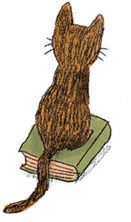 Ilustracija: Tanja Komadina